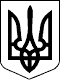 пр. №  1-кс/759/4987/15  ун. № 759/18277/15-к  У Х В А Л АІМЕНЕМ   УКРАЇНИ01 грудня 2015 року слідчий суддя Святошинського районного суду м.Києва Борденюк В.В., при секретарі Трегубенку М.В., розглянувши погоджене із прокурором прокуратури Святошинського району м. Києва ОСОБА_1, клопотання слідчого СУ ФР ДПІ у Святошинському районі ГУ ДФС у м. Києві ОСОБА_2 про застосування заходів забезпечення кримінального провадження № 32015100080000013 від 02.03.2015 року, за ознаками кримінального правопорушення, передбаченого частиною 3 статті 212 КК України,В С Т А Н О В И В:До Святошинського районного суду міста Києва надійшло клопотання слідчого СУ ФР ДПІ у Святошинському районі ГУ ДФС у м. Києві ОСОБА_2 про застосування заходів забезпечення кримінального провадження шляхом надання дозволу про тимчасовий доступ до речей і документів які знаходяться у володінні ПАТ «БТА Банк» (МФО 321723), за адресою: ОСОБА_3, ул. Жилянская, 75.Вивчивши клопотання із долученими додатками до нього, заслухавши учасників розгляду клопотання суд дійшов висновку про наявність підстав для його часткового задоволення, виходячи із такого.Так, клопотання обґрунтовано тим, що Службові особи ТОВ «Південний Квартал» (код ЄДРПОУ 37175445) протягом 2014 року ухилились від сплати податків в сумі 1 630 111 грн., шляхом формування податкового кредиту з податку на додану вартість по взаємовідносинам з ТОВ «Вудтаун» (код ЄДРПОУ 39174925), ТОВ «Майс Сервіс» (код ЄДРПОУ 38511201), ТОВ «УК «Гранд Груп» (код ЄДРПОУ 38202893), ТОВ «Капітель ОСОБА_3 Буд» (код ЄДРПОУ 39173743) без документального оформлення вказаних операцій.Також, в ході досудового розслідування встановлено що ТОВ «Сосновий квартал» та ТОВ «Південний Квартал» (код ЄДРПОУ 37175445) мало фінансово-господарські взаємовідносини з рядом підприємств з ознаками фіктивності а саме: ТОВ «ВІ ДІ ПРОДЖЕКТ» (ЄДРПОУ 38917876), ТОВ "ВУДТАУН" (ЄДРПОУ 39174925), ТОВ"БІЗНЕС СІТІ КОМПАНІ" (ЄДРПОУ 39344573), ТОВ "КАПІТЕЛЬ БУД" (ЄДРПОУ 38568918), ТОВ "ПКФ "ОПТІМА-ДИЗАЙН" (ЄДРПОУ 39408842), ТОВ "РЕД ХОУМС" (ЄДРПОУ 39159797), ТОВ "КРІСТАЛ-СІТІ" (ЄДРПОУ 39173455), ТОВ "БІЗНЕС СЕРВІС КОНСАЛТИНГ" (ЄДРПОУ 39078776), ТОВ "ОСОБА_4 БУД" (ЄДРПОУ 39342881), ТОВ "РЕСПЕКТІНБУД" (ЄДРПОУ 38568368), ТОВ "ЛІКА ІНВЕСТ" (ЄДРПОУ 39474716), ТОВ "ОСОБА_3 БУД" (ЄДРПОУ 39523071), ТОВ "БУДІНТАЙМ" (ЄДРПОУ 39512426), ТОВ "ВУЛКАНІТ ПЛЮС" (ЄДРПОУ 39363538), ТОВ "КОМПАНІЯ ГЛОБАЛ ТРЕЙД" (ЄДРПОУ 38463855), ТОВ "ПАНОРАМАБУД" (ЄДРПОУ 39210418), ТОВ "ОСМ БУД" (ЄДРПОУ 39581353), ТОВ "СБМ БУД" (ЄДРПОУ 39226124), ТОВ "УКРТРАСТБУД" (ЄДРПОУ 39437150), ТОВ "СЕКВОЙЯ ДЕВЕЛОПМЕНТ" (ЄДРПОУ 39156953), ТОВ ""ЕВЕРЕСТ-БУД-ІНЖИНІРИНГ" (ЄДРПОУ 39123472), ТОВ "КАПІТАЛ РІЕЛТІ ЛТД" (ЄДРПОУ 39123430),ТОВ «ВАРІОС» (код ЄДРПОУ 39288615), ТОВ «Стронг ОСОБА_5» (код 39529340), ТОВ «БТ Групс» (код ЄДРПОУ 39482643), ТОВ «Екстра продатк» (код ЄДРПОУ 39405066), ТОВ «БК Промбудмонтаж», (код ЄДРПОУ 39419110), ТОВ «Ріаноц» (код ЄДРПОУ39665038), ТОВ «ОСОБА_1 ЛТД» (код ЄДРПОУ 39501896), ТОВ «Центрокомбуд» (код ЄДРПОУ 39438568).Досудовим розслідуванням встановлено, що основним субпідрядником ТОВ «Південний Квартал» (код ЄДРПОУ 37175445) є ТОВ «КИЙМОНОЛІТ БУД» (код ЄДРПОУ: 39523071).Допитаний в ході досудового слідства директор та головний бухгалтер ТОВ «КИЙМОНОЛІТ БУД» (код ЄДРПОУ: 39523071) гр. ОСОБА_6 повідомила, що до реєстрації та фінансово-господарської діяльності підприємства не має жодного відношення. Будь-яких договорів з іншими підприємствами не укладала та не підписувала, банківські установи для відкриття рахунків ТОВ «КИЙМОНОЛІТ БУД» (код ЄДРПОУ: 39523071) не відвідувала.В ході досудового слідства встановлено, що ТОВ «КИЙМОНОЛІТ БУД» (код ЄДРПОУ: 39523071) з метою мінімізації податкових зобовязань та завищення податкового кредиту мало фінансово-господарські взаємовідносини з підприємством ризикового характеру ТОВ «ВІ ДІ ПРОДЖЕКТ» (ЄДРПОУ 38917876).Досудовим розслідування встановлено, що ТОВ «ВІ ДІ ПРОДЖЕКТ» (ЄДРПОУ 38917876) має відкритий банківський рахунок № 26001011005410 в ПАТ «БТА Банк» (МФО 321723).Відповідно до ч. 1 ст. 131 КПК України, заходи забезпечення кримінального провадження з метою досягнення дієвості цього провадження.Відповідно до п. 5 ч. 2 ст. 131 КПК України передбачені такі види заходів забезпечення кримінального провадження, як тимчасовий доступ до речей і документів і тимчасове вилучення майна.Відповідно до ч. 1 ст. 159 КПК України, тимчасовий доступ до речей і документів полягає у наданні стороні кримінального провадження особою, у володінні якої знаходяться такі речі і документи, можливості ознайомитися з ними, зробити їх копії та, у разі прийняття відповідного рішення слідчим суддею, судом, вилучити їх (здійснити їх виїмку).Відповідно до статті 160 КПК України, сторони кримінального провадження мають право звернутися до слідчого суді під час досудового розслідування чи суду під час судового провадження з клопотанням про тимчасовий доступ до речей і документів, за винятком зазначених у ст.. 161 цього кодексу. Слідчий має право звернутися із зазначеним клопотанням за погодженням з прокурором.Відповідно до ч. 2 ст. 159 КПК України, тимчасовий доступ до речей і документів здійснюється на підставі ухвали слідчого судді, суду.Слідчий суддя, суд в ухвалі про надання тимчасового доступу до речей і документів може дати розпорядження про надання можливості вилучення речей і документів, якщо сторона кримінального провадження доведе наявність достатніх підстав вважати, що без такого вилучення існує реальна загроза зміни або знищення речей чи документів, або таке вилучення необхідне для досягнення мети отримання доступу до речей і документів (частина 7 статті 163 КПК України).Відповідно до пункту 6 частини 2 статті 160 КПК України У клопотанні зазначається можливість використання як доказів відомостей, що містяться в речах і документах, та неможливість іншими способами довести обставини, які передбачається довести за допомогою цих речей і документів, у випадку подання клопотання про тимчасовий доступ до речей і документів, які містять охоронювану законом таємницю.У даному випадку зазначені у клопотанні документи мають істотне значення для всебічного і повного розслідування у межах даного кримінального провадження і можуть у подальшому бути використані як докази у межах стадії судового розгляду вказаних дій. Однак, вилучення оригіналів документів може зумовити виникнення перешкод у веденні господарської діяльності. Відтак, у даному випадку доцільним є надання слідству тимчасового доступу до вказаних документів із наданням можливості зняти їх копії для отримання необхідних слідству відомостей.Керуючись ст. ст. 131, 132, 159 164, 309, 369-372 КПК України, суд,У Х В А Л И В :1. Клопотання слідчого СУ ФР ДПІ у Святошинському районі ГУ ДФС у м. Києві ОСОБА_2 задовольнити частково.2. Надати слідчому СУ ФР ДПІ у Святошинському районі ГУ ДФС в м. Києві ОСОБА_2, або оперативним співробітникам за дорученням слідчого, які містять банківську таємницю клієнта ТОВ «ВІ ДІ ПРОДЖЕКТ» (ЄДРПОУ 38917876) та здійснити виїмку в ПАТ «БТА Банк» (МФО 321723), за адресою: ОСОБА_3, ул. Жилянская, 75, з метою вилучення завірених належним чином копій документів, які свідчать про відкриття, функціонування та про рух коштів по рахунках № 26001011005410 за період з дати відкриття рахунку по дату винесення ухвали, а саме:Відомостей на паперових та електронних носіях про рух коштів з розшифровкою без скорочень контрагентів, їх статистичних кодів, в тому числі реквізитів їх рахунків (номер рахунку, МФО банківської установи) призначенням платежу, датою та часом здійснення платежу, часом проведення платежу, номером платіжного документа, сумою платежу, з зазначенням суми податку на додану вартість - окремо, а також із зазначенням вхідного та вихідного залишків коштів на рахунку на початок і кінець кожного дня, відомостей щодо документів, на підставі яких здійснені такі платежі, номерів референсів кожного платіжного документу (номер або інші символи, що використовуються для ідентифікації трансакції) № 26001011005410 за період з дати відкриття рахунку по дату винесення ухвали.Інформації, що міститься в справі з юридичного оформлення рахунку, а саме документів передбачених „Інструкцією про порядок відкриття, використання і закриття рахунків у національній та іноземних валютах, затвердженою Постановою Правління Національного банку України від 12 листопада 2003 року №492, які були надані на відкриття рахунків № 26001011005410 додавалися до справи під час функціонування вказаного рахунку, та інших документів, що знаходяться у вказаній справі з юридичного оформлення рахунку.3. Ухвала слідчого судді діє 1 місяць до 01 січня 2016 року.4. Ухвала оскарженню не підлягає.Заперечення на дану ухвалу може бути подано під час підготовчого провадження в суді.Слідчий суддяСвятошинського районного судуміста Києва